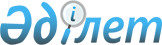 Алматы облыстық мәслихатының 2011 жылғы 7 желтоқсандағы "Алматы облысының 2012-2014 жылдарға арналған облыстық бюджеті туралы" N 53-296 шешіміне өзгерістер енгізу туралыАлматы облыстық мәслихатының 2012 жылғы 28 қарашадағы N 11-68 шешімі. Алматы облысының Әділет департаментінде 2012 жылы 06 желтоқсанда 2209 тіркелді      РҚАО ескертпесі.

      Мәтінде авторлық орфография және пунктуация сақталған.       

Қазақстан Республикасы 2008 жылғы 04 желтоқсандағы Бюджет кодексінің 106–бабы 2–тармағының 4)-тармақшасына, 108–бабының 4–тармағына, Қазақстан Республикасы 2001 жылғы 23 қаңтардағы "Қазақстан Республикасындағы жергілікті мемлекеттік басқару және өзін-өзі басқару туралы" Заңының 6–бабы 1–тармағының 1) тармақшасына, Қазақстан Республикасы 1998 жылғы 24 наурыздағы "Нормативтік құқықтық актілер туралы" Заңының 21–бабына, Қазақстан Республикасы Үкіметінің 2012 жылғы 21 қарашадағы "2012-2014 жылдарға арналған республикалық бюджет туралы" Қазақстан Республикасының Заңын іске асыру туралы" Қазақстан Республикасы Үкіметінің 2011 жылғы 1 желтоқсандағы N 1428 қаулысына өзгерістер мен толықтырулар енгізу туралы" N 1469 қаулысына сәйкес, Алматы облыстық мәслихаты ШЕШІМ ҚАБЫЛДАДЫ:



      1. Алматы облыстық мәслихаттың 2011 жылғы 7 желтоқсандағы "Алматы облысының 2012-2014 жылдарға арналған облыстық бюджеті туралы" N 53-296 шешіміне (2011 жылғы 13 желтоқсандағы нормативтік құқықтық актілерді мемлекеттік тіркеу Тізілімінде 2081 нөмірімен енгізілген, 2012 жылғы 12 қаңтардағы N 5-6 "Огни Алатау" және 2012 жылғы 12 қаңтардағы N 5-6 "Жетісу" газеттерінде жарияланған), Алматы облыстық мәслихаттың 2012 жылғы 8 ақпандағы "Алматы облысының 2012-2014 жылдарға арналған облыстық бюджеті туралы" N 53-296 шешіміне өзгерістер мен толықтырулар енгізу туралы" N 2-12 шешіміне (2012 жылғы 17 ақпандағы нормативтік құқықтық актілерді мемлекеттік тіркеу Тізілімінде 2085 нөмірімен енгізілген, 2012 жылғы 6 наурыздағы N 29 "Огни Алатау" және 2012 жылғы 6 наурыздағы N 29 "Жетісу" газеттерінде жарияланған), Алматы облыстық мәслихаттың 2012 жылғы 3 сәуірдегі "Алматы облысының 2012-2014 жылдарға арналған облыстық бюджеті туралы" N 53-296 шешіміне өзгерістер мен толықтырулар  енгізу туралы" N 3-19 шешіміне (2012 жылғы 10 сәуірдегі нормативтік құқықтық актілерді мемлекеттік тіркеу Тізілімінде 2087 нөмірімен енгізілген, 2012 жылғы 24 сәуірдегі N 47 "Огни Алатау" және 2012 жылғы 24 сәуірдегі N 47 "Жетісу" газеттерінде жарияланған), Алматы облыстық мәслихаттың 2012 жылғы 1 маусымдағы "Алматы облысының 2012-2014 жылдарға арналған облыстық бюджеті туралы" N 53-296 шешіміне өзгерістер мен толықтырулар енгізу туралы" N 5-33 шешіміне (2012 жылғы 7 маусымдағы нормативтік құқықтық актілерді мемлекеттік тіркеу Тізілімінде 2094 нөмірімен енгізілген, 2012 жылғы 14 маусымдағы N 67 "Огни Алатау" және 2012 жылғы 14 маусымдағы N 67 "Жетісу" газеттерінде жарияланған), Алматы облыстық мәслихаттың 2012 жылғы 23 тамыздағы "Алматы облысының 2012-2014 жылдарға арналған облыстық бюджеті туралы" N 53-296 шешіміне өзгерістер енгізу туралы" N 8-47 шешіміне (2012 жылғы 6 қыркүйектегі нормативтік құқықтық актілерді мемлекеттік тіркеу Тізілімінде 2101 нөмірімен енгізілген, 2012 жылғы 14 қыркүйектегі N 106-107 "Огни Алатау" және 2012 жылғы 14 қыркүйектегі N 106-107 "Жетісу" газеттерінде жарияланған), Алматы облыстық мәслихаттың 2012 жылғы 24 қазандағы "Алматы облысының 2012-2014 жылдарға арналған облыстық бюджеті туралы" N 53-296 шешіміне өзгерістер енгізу туралы" N 9-54 шешіміне (2012 жылғы 2 қарашадағы нормативтік құқықтық актілерді мемлекеттік тіркеу Тізілімінде 2159 нөмірімен енгізілген, 2012 жылғы 24 қарашадағы N 133 "Огни Алатау" және 2012 жылғы 24 қарашадағы N 133 "Жетісу" газеттерінде жарияланған) келесі өзгерістер енгізілсін:



      1-тармақтағы жолдар бойынша:



      1) "Кірістер" "216210203" саны "215161316" санына ауыстырылсын;

      "трансферттердің түсімдері бойынша" "190239031" саны "189190144" санына ауыстырылсын;

      "республикалық бюджеттен түсетін трансферттер - барлығы" "166612359" саны "165563462" санына ауыстырылсын;

      "ағымдағы нысаналы трансферттер" "33714470" саны "32780157" санына ауыстырылсын, оның ішінде:

      "білім беруге" "6188482" саны "6153817" санына ауыстырылсын;

      "денсаулық сақтауға" "8197319" саны "8508260" санына ауыстырылсын;

      "әлеуметтік көмекке" "778730" саны "722844" санына ауыстырылсын;

      "елді мекендер саласының мамандарын әлеуметтік қолдау шараларын іске асыру үшін" "148532" саны "144583" санына ауыстырылсын;

      "ауыл шаруашылығын дамытуға бағытталған субсидиялар" "8362946" саны "7802214" санына ауыстырылсын;

      "ауыл шаруашылығы малдарын бірдейлендіруді ұйымдастыру және жүргізуге" "452808" саны "450469" санына ауыстырылсын;

      "көші-кон полициясының қосымша штат санын материалдық - техникалық жарақтандыру және ұстау, оралмандарды құжаттандыруға" "144172" саны "79399" санына ауыстырылсын;

      "Жұмыспен қамту 2020 бағдарламасы шеңберінде іс-шараларды іске асыруға" "1230747" саны "1212976" санына ауыстырылсын;

      "аймақтық тұрақтандыру қорын қалыптастыруға" "1727597" саны "1222458" санына ауыстырылсын;

      "дамытуға арналған нысаналы трансферттер" "29015102" саны "28900518" санына ауыстырылсын;

      "білім беру объектілерін салуға" "4788788" саны "4585506" санына ауыстырылсын;

      "денсаулық сақтау объектілерін сейсмикасын күшейтуге" "228132" саны "195410" санына ауыстырылсын;

      "елді мекендерді сумен жабдықтау жүйесін дамытуға" "2399543" саны "2383454" санына ауыстырылсын;

      "коммуналдық шаруашылығын дамытуға" "2680282" саны "2817791" санына ауыстырылсын.



      2) "шығындар" "220401308" саны "219184977" санына ауыстырылсын.



      5) "тапшылық" "-7251045" саны "-7083600" санына ауыстырылсын.



      6) "бюджет тапшылығын қаржыландыру" "7251045" саны "7083600" санына ауыстырылсын.



      5-тармақтағы:

      "6574710" саны "6549276" санына ауыстырылсын;

      "4987424" саны "4873442" санына ауыстырылсын;

      "2875659" саны "2976157" санына ауыстырылсын;

      "237626" саны "237452" санына ауыстырылсын;

      "190890" саны "141170" санына ауыстырылсын;

      "1103884" саны "1060163" санына ауыстырылсын;

      "43826" саны "22961" санына ауыстырылсын;

      "1652439" саны "1675834" санына ауыстырылсын.



      6-тармақтағы:

      "1200396" саны "1135805" санына ауыстырылсын;

      "844134" саны "779543" санына ауыстырылсын.



      7-тармақтағы:

      "8197319" саны "8508260" санына ауыстырылсын;

      "4870511" саны "4947990" санына ауыстырылсын;

      "2724691" саны "2958844" санына ауыстырылсын;

      "599636" саны "598945" санына ауыстырылсын.



      10-тармақтағы:

      "644118" саны "614622" санына ауыстырылсын;

      "35187" саны "5691" санына ауыстырылсын.



      11-тармақтағы:

      "582440" саны "559794" санына ауыстырылсын;

      "105891" саны "96852" санына ауыстырылсын;

      "9737" саны "8237" санына ауыстырылсын;

      "118936" саны "106829" санына ауыстырылсын.



      12-тармақтағы:

      "9007" саны "7200" санына ауыстырылсын.



      12-1 тармақтағы:

      "1230747" саны "1212976" санына ауыстырылсын.



      13-тармақтағы:

      "8362946" саны "7802214" санына ауыстырылсын;

      "1288578" саны "847356" санына ауыстырылсын;

      "тауарлық балық өсіру өнімділігі мен сапасын арттыруды субсидиялауға – 119510 мың теңге" деген сөздер алып тасталсын.



      16-тармақтағы:

      "148532" саны "144583" санына ауыстырылсын.



      18-1 тармақтағы:

      "452808" саны "450469" санына ауыстырылсын.



      20-тармақтағы:

      "10255033" саны "10066490" санына ауыстырылсын.



      21-тармақтағы:

      "8404844" саны "8397022" санына ауыстырылсын;

      "3185181" саны "3189124" санына ауыстырылсын.



      22-тармақтағы:

      "7841684" саны "7821029" санына ауыстырылсын.



      23-тармақтағы:

      "4670618" саны "4765598" санына ауыстырылсын.



      24-тармақтағы:

      "564664" саны "558257" санына ауыстырылсын.



      26-тармақтағы:

      "370034" саны "369689" санына ауыстырылсын.



      29-тармақтағы:

      "296529" саны "284782" санына ауыстырылсын.



      33-тармақтағы:

      "282009" саны "327009" санына ауыстырылсын.



      2. Көрсетілген шешімнің 1-қосымшасы осы шешімнің 1-қосымшасына сәйкес жаңа редакцияда баяндалсын.



      3. Көрсетілген шешімнің 4-қосымшасы осы шешімнің 2-қосымшасына сәйкес жаңа редакцияда баяндалсын.



      4. Көрсетілген шешімнің 6-қосымшасы осы шешімнің 3-қосымшасына сәйкес жаңа редакцияда баяндалсын.



      5. Көрсетілген шешімнің 7-қосымшасы осы шешімнің 4-қосымшасына сәйкес жаңа редакцияда баяндалсын.



      6. Көрсетілген шешімнің 7-1 қосымшасы осы шешімнің 5-қосымшасына сәйкес жаңа редакцияда баяндалсын.



      7. Көрсетілген шешімнің 8-қосымшасы осы шешімнің 6-қосымшасына сәйкес жаңа редакцияда баяндалсын.



      8. Көрсетілген шешімнің 9-қосымшасы осы шешімнің 7-қосымшасына сәйкес жаңа редакцияда баяндалсын.



      9. Көрсетілген шешімнің 12-қосымшасы осы шешімнің 8-қосымшасына сәйкес жаңа редакцияда баяндалсын.



      10. Көрсетілген шешімнің 13-қосымшасы осы шешімнің 9-қосымшасына сәйкес жаңа редакцияда баяндалсын.



      11. Көрсетілген шешімнің 14-қосымшасы осы шешімнің 10-қосымшасына сәйкес жаңа редакцияда баяндалсын.



      12. Көрсетілген шешімнің 15-қосымшасы осы шешімнің 11-қосымшасына сәйкес жаңа редакцияда баяндалсын.



      13. Көрсетілген шешімнің 16-қосымшасы осы шешімнің 12-қосымшасына сәйкес жаңа редакцияда баяндалсын.



      14. Көрсетілген шешімнің 17-қосымшасы осы шешімнің 13-қосымшасына сәйкес жаңа редакцияда баяндалсын.



      15. Көрсетілген шешімнің 19-қосымшасы осы шешімнің 14-қосымшасына сәйкес жаңа редакцияда баяндалсын.



      16. Көрсетілген шешімнің 21-2 қосымшасы осы шешімнің 15-қосымшасына сәйкес жаңа редакцияда баяндалсын.



      17. Көрсетілген шешімнің 22-қосымшасы осы шешімнің 16-қосымшасына сәйкес жаңа редакцияда баяндалсын.



      18. Осы шешімнің орындалуын бақылау облыстық мәслихаттың "Бюджет, қаржы және тарифтік саясат жөніндегі" тұрақты комиссиясына жүктелсін.



      19. Осы шешім 2012 жылғы 1 қаңтардан бастап қолданысқа енеді.      Облыстық мәслихат

      сессиясының төрағасы                       Е. Қошанбеков      Облыстық мәслихаттың

      хатшысы                                    Е. Келімсейіт      КЕЛІСІЛГЕН:      Облыстық экономика және

      бюджеттік жоспарлау

      басқармасының бастығы                      Нафиса Төлекқызы Сатыбалдина

      28 қараша 2012 жыл

Алматы облыстық мәслихатының

2012 жылғы 28 қарашадағы

"Алматы облыстық мәслихатының

2012 жылғы 7 желтоқсандағы

"Алматы облысының 2012-2014 жылдарға

арналған облыстық бюджеті туралы"

N 53-296 шешіміне өзгерістер

енгізу туралы" N 11-68 шешіміне

1-қосымшаАлматы облыстық мәслихатының

2011 жылғы "7" желтоқсандағы

"Алматы облысының 2012-2014

жылдарға арналған облыстық

бюджеті туралы"

N 53-296 шешіміне

1-қосымша 

Алматы облысының 2012 жылға арналған облыстық бюджеті

Алматы облыстық мәслихатының

2012 жылғы 28 қарашадағы

"Алматы облыстық мәслихатының

2012 жылғы 7 желтоқсандағы

"Алматы облысының 2012-2014 жылдарға

арналған облыстық бюджеті туралы"

N 53-296 шешіміне өзгерістер

енгізу туралы" N 11-68 шешіміне

2-қосымшаАлматы облыстық мәслихатының

2011 жылғы 7 желтоқсандағы

"Алматы облысының 2012-2014

жылдарға арналған облыстық

бюджеті туралы"

N 53-296 шешіміне

4-қосымша 

Білім беруді дамыту үшін аудандық және қалалық бюджеттерге

республикалық бюджеттен берілетін ағымдағы нысаналы

трансферттердің сомасын бөлукестенің жалғасы

Алматы облыстық мәслихатының

2012 жылғы 28 қарашадағы

"Алматы облыстық мәслихатының

2012 жылғы 7 желтоқсандағы

"Алматы облысының 2012-2014 жылдарға

арналған облыстық бюджеті туралы"

N 53-296 шешіміне өзгерістер

енгізу туралы" N 11-68 шешіміне

3-қосымшаАлматы облыстық мәслихатының

2011 жылғы "7" желтоқсандағы

"Алматы облысының 2012-2014

жылдарға арналған облыстық

бюджеті туралы"

N 53-296 шешіміне

6-қосымша 

Халыққа әлеуметтік көмек көрсетуге аудандар мен қалалар

бюджеттеріне берілетін нысаналы ағымдағы трансферттердің

сомасын бөлу

Алматы облыстық мәслихатының

2012 жылғы 28 қарашадағы

"Алматы облыстық мәслихатының

2012 жылғы 7 желтоқсандағы

"Алматы облысының 2012-2014 жылдарға

арналған облыстық бюджеті туралы"

N 53-296 шешіміне өзгерістер

енгізу туралы" N 11-68 шешіміне

4-қосымшаАлматы облыстық мәслихатының

2011 жылғы 7 желтоқсандағы

"Алматы облысының 2012-2014

жылдарға арналған облыстық

бюджеті туралы"

N 53-296 шешіміне

7-қосымша 

Жұмыспен қамту 2020 бағдарламасы шеңберіндегі іс-шараларды іске

асыруға аудандық және қалалық бюджеттерге республикалық бюджет

есебінен берілетін ағымдағы нысаналы трансферттердің сомасын

бөлу

Алматы облыстық мәслихатының

2012 жылғы 28 қарашадағы

"Алматы облыстық мәслихатының

2012 жылғы 7 желтоқсандағы

"Алматы облысының 2012-2014 жылдарға

арналған облыстық бюджеті туралы"

N 53-296 шешіміне өзгерістер

енгізу туралы" N 11-68 шешіміне

5-қосымшаАлматы облыстық мәслихатының

2011 жылғы 7 желтоқсандағы

"Алматы облысының 2012-2014

жылдарға арналған облыстық

бюджеті туралы"

N 53-296 шешіміне

7-1-қосымша 

Аудандардың (облыстық маңызы бар қалалардың) бюджеттеріне

Жұмыспен қамту 2020 бағдарламасы шеңберінде елді мекендерді

дамытуға нысаналы ағымдағы трансферттері

Алматы облыстық мәслихатының

2012 жылғы 28 қарашадағы

"Алматы облыстық мәслихатының

2012 жылғы 7 желтоқсандағы

"Алматы облысының 2012-2014 жылдарға

арналған облыстық бюджеті туралы"

N 53-296 шешіміне өзгерістер

енгізу туралы" N 11-68 шешіміне

6-қосымшаАлматы облыстық мәслихатының

2011 жылғы 7 желтоқсандағы

"Алматы облысының 2012-2014

жылдарға арналған облыстық

бюджеті туралы"

N 53-296 шешіміне

8-қосымша 

Ауылдарда жұмыс жасайтын мамандарды әлеуметтік қолдауға

аудандар мен қалалар бюджеттеріне республикалық бюджеттен

берілетін нысаналы ағымдағы трансферттердің сомасын бөлу

Алматы облыстық мәслихатының

2012 жылғы 28 қарашадағы

"Алматы облыстық мәслихатының

2012 жылғы 7 желтоқсандағы

"Алматы облысының 2012-2014 жылдарға

арналған облыстық бюджеті туралы"

N 53-296 шешіміне өзгерістер

енгізу туралы" N 11-68 шешіміне

7-қосымшаАлматы облыстық мәслихатының

2011 жылғы 7 желтоқсандағы

"Алматы облысының 2012-2014

жылдарға арналған облыстық

бюджеті туралы"

N 53-296 шешіміне

9-қосымша 

Ауылдық елді мекендер саласының мамандарын әлеуметтік қолдау

шараларын іске асыру үшін берілетін бюджеттік кредиттерді бөлу

Алматы облыстық мәслихатының

2012 жылғы 28 қарашадағы

"Алматы облыстық мәслихатының

2012 жылғы 7 желтоқсандағы

"Алматы облысының 2012-2014 жылдарға

арналған облыстық бюджеті туралы"

N 53-296 шешіміне өзгерістер

енгізу туралы" N 11-68 шешіміне

8-қосымшаАлматы облыстық мәслихатының

2011 жылғы 7 желтоқсандағы

"Алматы облысының 2012-2014

жылдарға арналған облыстық

бюджеті туралы"

N 53-296 шешіміне

12-қосымша 

Білім беру объектілерін салуға аудандар мен қалалар

бюджеттеріне берілетін нысаналы даму трансферттерінің сомасын

бөлу

Алматы облыстық мәслихатының

2012 жылғы 28 қарашадағы

"Алматы облыстық мәслихатының

2012 жылғы 7 желтоқсандағы

"Алматы облысының 2012-2014 жылдарға

арналған облыстық бюджеті туралы"

N 53-296 шешіміне өзгерістер

енгізу туралы" N 11-68 шешіміне

9-қосымшаАлматы облыстық мәслихатының

2011 жылғы 7 желтоқсандағы

"Алматы облысының 2012-2014

жылдарға арналған облыстық

бюджеті туралы"

N 53-296 шешіміне

13-қосымша 

Инженерлік коммуникациялық инфрақұрылымды дамытуға және

жайластыруға аудандар мен қалалар бюджеттеріне берілетін

нысаналы даму трансферттердің сомасын бөлу

Алматы облыстық мәслихатының

2012 жылғы 28 қарашадағы

"Алматы облыстық мәслихатының

2012 жылғы 7 желтоқсандағы

"Алматы облысының 2012-2014 жылдарға

арналған облыстық бюджеті туралы"

N 53-296 шешіміне өзгерістер

енгізу туралы" N 11-68 шешіміне

10-қосымшаАлматы облыстық мәслихатының

2011 жылғы 7 желтоқсандағы

"Алматы облысының 2012-2014

жылдарға арналған облыстық

бюджеті туралы"

N 53-296 шешіміне

14-қосымша 

Мемлекеттік коммуналдық тұрғын үй қорының тұрғын құрылысына

аудандық және қалалық бюджеттерге берілетін нысаналы даму

трансферттерінің сомасын бөлу

Алматы облыстық мәслихатының

2012 жылғы 28 қарашадағы

"Алматы облыстық мәслихатының

2012 жылғы 7 желтоқсандағы

"Алматы облысының 2012-2014 жылдарға

арналған облыстық бюджеті туралы"

N 53-296 шешіміне өзгерістер

енгізу туралы" N 11-68 шешіміне

11-қосымшаАлматы облыстық мәслихатының

2011 жылғы 7 желтоқсандағы

"Алматы облысының 2012-2014

жылдарға арналған облыстық

бюджеті туралы"

N 53-296 шешіміне

15-қосымша 

Су жүйелерін дамытуға аудандар мен қалалар бюджеттеріне берілетін нысаналы даму трансферттердің сомасын бөлу

Алматы облыстық мәслихатының

2012 жылғы 28 қарашадағы

"Алматы облыстық мәслихатының

2012 жылғы 7 желтоқсандағы

"Алматы облысының 2012-2014 жылдарға

арналған облыстық бюджеті туралы"

N 53-296 шешіміне өзгерістер

енгізу туралы" N 11-68 шешіміне

12-қосымшаАлматы облыстық мәслихатының

2011 жылғы 7 желтоқсандағы

"Алматы облысының 2012-2014

жылдарға арналған облыстық

бюджеті туралы"

N 53-296 шешіміне

16-қосымша 

Коммуналдық шаруашылықты дамытуға аудандық және қалалық

бюджеттерге берілетін нысаналы даму трансферттерінің сомасын

бөлу

Алматы облыстық мәслихатының

2012 жылғы 28 қарашадағы

"Алматы облыстық мәслихатының

2012 жылғы 7 желтоқсандағы

"Алматы облысының 2012-2014 жылдарға

арналған облыстық бюджеті туралы"

N 53-296 шешіміне өзгерістер

енгізу туралы" N 11-68 шешіміне

13-қосымшаАлматы облыстық мәслихатының

2011 жылғы 7 желтоқсандағы

"Алматы облысының 2012-2014

жылдарға арналған облыстық

бюджеті туралы"

N 53-296 шешіміне

17-қосымша 

Коммуналдық шаруашылық объектілерін дамытуға аудандық және

қалалық бюджеттерге облыстық бюджет есебінен берілетін нысаналы

даму трансферттерінің сомасын бөлу

Алматы облыстық мәслихатының

2012 жылғы 28 қарашадағы

"Алматы облыстық мәслихатының

2012 жылғы 7 желтоқсандағы

"Алматы облысының 2012-2014 жылдарға

арналған облыстық бюджеті туралы"

N 53-296 шешіміне өзгерістер

енгізу туралы" N 11-68 шешіміне

14-қосымшаАлматы облыстық мәслихатының

2011 жылғы 7 желтоқсандағы

"Алматы облысының 2012-2014

жылдарға арналған облыстық

бюджеті туралы"

N 53-296 шешіміне

19-қосымша 

Жұмыспен қамту-2020 бағдарламасы шеңберінде аудандардың

(облыстық маңызы бар қалалардың) бюджеттеріне берілетін

нысаналы даму трансферттерді бөлу

Алматы облыстық мәслихатының

2012 жылғы 28 қарашадағы

"Алматы облыстық мәслихатының

2012 жылғы 7 желтоқсандағы

"Алматы облысының 2012-2014 жылдарға

арналған облыстық бюджеті туралы"

N 53-296 шешіміне өзгерістер

енгізу туралы" N 11-68 шешіміне

15-қосымшаАлматы облыстық мәслихатының

2011 жылғы "7" желтоқсандағы

"Алматы облысының 2012-2014

жылдарға арналған облыстық

бюджеті туралы"

N 53-296 шешіміне

21-2-қосымша 

Мемлекет мұқтажы үшін жер учаскелерін алуға республикалық

бюджеттен аудандар мен қалалар бюджеттеріне берілетін нысаналы

ағымдағы трансферттердің сомасын бөлу

Алматы облыстық мәслихатының

2012 жылғы 28 қарашадағы

"Алматы облыстық мәслихатының

2012 жылғы 7 желтоқсандағы

"Алматы облысының 2012-2014 жылдарға

арналған облыстық бюджеті туралы"

N 53-296 шешіміне өзгерістер

енгізу туралы" N 11-68 шешіміне

16-қосымшаАлматы облыстық мәслихатының

2011 жылғы 7 желтоқсандағы

"Алматы облысының 2012-2014

жылдарға арналған облыстық

бюджеті туралы"

N 53-296 шешіміне

22-қосымша 

Ауданның қала құрылысы даму аумағын және елді мекендердің бас

жоспарлары схемаларын әзірлеуге жергілікті бюджеттерден

берілетін ағымдағы нысаналы трансферттерді бөлу
					© 2012. Қазақстан Республикасы Әділет министрлігінің «Қазақстан Республикасының Заңнама және құқықтық ақпарат институты» ШЖҚ РМК
				СанатыСанатыСанатыСанатыСомасы

мың

теңгеСыныпСыныпСыныпСомасы

мың

теңгеІшкі сыныпІшкі сыныпСомасы

мың

теңгеАтауыСомасы

мың

теңгеI. Кірістер2151613161Салықтық түсімдер2592262301Табыс салығы144417422Жеке табыс салығы1444174203Әлеуметтiк салық103057271Әлеуметтік салық1030572705Тауарларға, жұмыстарға және қызметтер көрсетуге

салынатын iшкi салықтар11751543Табиғи және басқа ресурстарды пайдаланғаны үшiн

түсетiн түсiмдер11751542Салықтық емес түсiмдер4354901Мемлекет меншігінен түсетін түсімдер230105Мемлекет меншігіндегі мүлікті жалға беруден

түсетін кірістер21576Бюджет қаражатын банк шоттарына орналастырғаны үшiн сыйақылар47007Мемлекеттік бюджеттен берілген кредиттер

бойынша сыйақы1615304Мемлекеттік бюджеттен қаржыландырылатын,

сондай-ақ Қазақстан Республикасы Ұлттық

Банкінің бюджетінен (шығыстар сметасынан)

ұсталатын және қаржыландырылатын мемлекеттік

мекемелер салатын айыппұлдар, өсімпұлдар,

санкциялар, өндіріп алулар205391Мұнай секторы ұйымдарынан түсетін түсімдерді

қоспағанда, мемлекеттік бюджеттен

қаржыландырылатын, сондай-ақ Қазақстан

Республикасы Ұлттық Банкінің бюджетінен

(шығыстар сметасынан) ұсталатын және

қаржыландырылатын мемлекеттік мекемелер салатын

айыппұлдар, өсімпұлдар, санкциялар, өндіріп

алулар205393Негізгі капиталды сатудан түсетін түсімдер500001Мемлекеттік мекемелерге бекітілген мемлекеттік

мүлікті сату50001Мемлекеттік мекемелерге бекітілген мемлекеттік

мүлікті сату50004Трансферттерден түсетін түсімдер18919014401Төмен тұрған мемлекеттiк басқару органдарынан

алынатын трансферттер236266822Аудандық (қалалық) бюджеттерден трансферттер2362668202Мемлекеттiк басқарудың жоғары тұрған

органдарынан түсетiн трансферттер1655634621Республикалық бюджеттен түсетiн трансферттер165563462Функционалдық топФункционалдық топФункционалдық топФункционалдық топФункционалдық топСомасы

мың теңгеКіші функцияКіші функцияКіші функцияКіші функцияСомасы

мың теңгеБюджеттік бағдарламалардың әкiмшiсiБюджеттік бағдарламалардың әкiмшiсiБюджеттік бағдарламалардың әкiмшiсiСомасы

мың теңгеБағдарламаБағдарламаСомасы

мың теңгеАтауыСомасы

мың теңгеII. Шығындар21918497701Жалпы сипаттағы мемлекеттiк қызметтер27106171Мемлекеттiк басқарудың жалпы функцияларын

орындайтын өкiлдi, атқарушы және басқа

органдар2323251110Облыс мәслихатының аппараты48519001Облыс мәслихатының қызметін қамтамасыз ету

жөніндегі қызметтер46707003Мемлекеттік органдардың күрделі шығыстары1812120Облыс әкімінің аппараты2089918001Облыс әкімінің қызметін қамтамасыз ету1175753002Ақпараттық жүйелер құру215510004Мемлекеттік органдардың күрделі шығыстары289350113Жергілікті бюджеттерден алынатын

трансферттер409305282Облыстың тексеру комиссиясы184814001Облыстың тексеру комиссиясының қызметін

қамтамасыз ету бойынша көрсетілетін

қызметтер163174003Мемлекеттік органдардың күрделі шығыстары216402Қаржылық қызмет200694257Облыстың қаржы басқармасы200694001Жергілікті бюджетті атқару және коммуналдық

меншікті басқару саласындағы мемлекеттік

саясатты іске асыру жөніндегі қызметтер110497003Біржолғы талондарды беруді ұйымдастыру және

біржолғы талондарды өткізуден түсетін

сомаларды толық жиналуын қамтамасыз ету67414009Коммуналдық меншікті жекешелендіруді

ұйымдастыру6200013Мемлекеттік органдардың күрделі шығыстары11173032Ведомстволық бағыныстағы мемлекеттік

мекемелерінің және ұйымдарының күрделі

шығыстары54105Жоспарлау және статистикалық қызмет186672258Облыстың экономика және бюджеттік жоспарлау

басқармасы186672001Экономикалық саясатты, мемлекеттік

жоспарлау жүйесін қалыптастыру мен дамыту

және облыстық басқару саласындағы

мемлекеттік саясатты іске асыру жөніндегі

қызметтер184650005Мемлекеттік органдардың күрделі шығыстары202202Қорғаныс15558851Әскери мұқтаждар19983250Облыстың жұмылдыру дайындығы, азаматтық

қорғаныс, авариялар мен дүлей зілзалалардың

алдын алуды және жоюды ұйымдастыру

басқармасы19983003Жалпыға бірдей әскери міндетті атқару

шеңберіндегі іс-шаралар9769007Аумақтық қорғанысты дайындау және облыстық

ауқымдағы аумақтық қорғанысы102142Төтенше жағдайлар жөнiндегi жұмыстарды

ұйымдастыру1535902250Облыстың жұмылдыру дайындығы, азаматтық

қорғаныс, авариялар мен дүлей зілзалалардың

алдын алуды және жоюды ұйымдастыру

басқармасы1535902001Жергілікті деңгейде жұмылдыру дайындығы,

азаматтық қорғаныс, авариялар мен дүлей

апаттардың алдын алуды және жоюды

ұйымдастыру саласындағы мемлекеттік

саясатты іске асыру жөніндегі қызметтер35507005Облыстық ауқымдағы жұмылдыру дайындығы

және жұмылдыру30406006Облыстық ауқымдағы төтенше жағдайлардың

алдын алу және оларды жою1229589009Мемлекеттік органдардың күрделі шығыстары24288113Жергілікті бюджеттерден берілетін ағымдағы

нысаналы трансферттер21611203Қоғамдық тәртіп, қауіпсіздік, құқықтық,

сот, қылмыстық-атқару қызметі64490741Құқық қорғау қызметi6449074252Облыстық бюджеттен қаржыландырылатын атқарушы ішкі істер органы6335898001Облыс аумағында қоғамдық тәртіпті және

қауіпсіздікті сақтауды қамтамасыз ету

саласындағы мемлекеттік саясатты іске

асыру жөніндегі қызметтер5176837003Қоғамдық тәртіпті қорғауға қатысатын

азаматтарды көтермелеу3000006Мемлекеттік органдардың күрделі шығыстары980844008Республикалық бюджеттен берілетін ағымдағы

нысаналы трансферттер есебiнен автомобиль

жолдарының қауіпсіздігін қамтамасыз ету20296013Белгілі тұратын жері және құжаттары жоқ

адамдарды орналастыру қызметтері73326019Республикалық бюджеттен берілетін

трансферттер есебінен көші-қон полициясының

қосымша штаттық санын

материалдық-техникалық жарақтандыру және

ұстау79399020Республикалық бюджеттен берілетін нысаналы

трансферттер есебінен оралмандарды уақытша

орналастыру орталығын және оралмандарды

бейімдеу мен біріктіру орталығын

материалдық-техникалық жарақтандыру және

ұстау2196271Облыстың құрылыс басқармасы113176003Ішкі істер органдарының объектілерін дамыту11317604Бiлiм беру440485271Мектепке дейінгі тәрбие және оқыту4036320261Облыстың білім беру басқармасы4036320027Мектепке дейінгі білім беру ұйымдарында

мемлекеттік білім беру тапсырыстарын іске

асыруға аудандардың (облыстық маңызы бар

қалалардың) бюджеттеріне берілетін ағымдағы

нысаналы трансферттер2976157045Республикалық бюджеттен аудандық

бюджеттерге (облыстық маңызы бар қалаларға)

мектеп мұғалімдеріне және мектепке дейінгі

ұйымдардың тәрбиешілеріне біліктілік санаты

үшін қосымша ақының көлемін ұлғайтуға

берілетін ағымдағы нысаналы трансферттер10601632Бастауыш, негізгі орта және жалпы орта

білім беру3089369260Облыстың туризм, дене тәрбиесі және спорт

басқармасы 1425029006Балалар мен жасөспірімдерге спорт бойынша

қосымша білім беру1184484007Мамандандырылған бiлiм беру ұйымдарында

спорттағы дарынды балаларға жалпы бiлiм

беру240545261Облыстың білім беру басқармасы1664340003Арнайы білім беретін оқу бағдарламалары

бойынша жалпы білім беру798761006Мамандандырылған білім беру ұйымдарында

дарынды балаларға жалпы білім беру604940048Аудандардың (облыстық маңызы бар

қалалардың) бюджеттеріне негізгі орта және

жалпы орта білім беретін мемлекеттік

мекемелердегі физика, химия, биология

кабинеттерін оқу жабдығымен жарақтандыруға

берілетін ағымдағы нысаналы трансферттер237452061Республикалық бюджеттен аудандардың

(облыстық маңызы бар қалалардың)

бюджеттеріне "Назарбаев зияткерлік

мектептері" ДБҰ-ның оқу бағдарламалары

бойынша біліктілікті арттырудан өткен

мұғалімдерге еңбекақыны арттыруға берілетін

нысаналы трансферттер22961063Республикалық бюджеттен берілетін нысаналы

трансферттер есебінен "Назарбаев зияткерлік

мектептері" ДБҰ-ның оқу бағдарламалары

бойынша біліктілікті арттырудан өткен

мұғалімдерге еңбекақыны арттыру2264Техникалық және кәсіптік, орта білімнен

кейінгі білім беру4619005253Облыстың денсаулық сақтау басқармасы231574043Техникалық және кәсіптік, орта білімнен

кейінгі білім беру ұйымдарында мамандар

даярлау231574261Облыстың білім беру басқармасы4387431024Техникалық және кәсіптік білім беру

ұйымдарында мамандар даярлау4080278034Техникалық және кәсіптік білім беретін оқу

орындарында оқу-өндірістік шеберханаларды,

зертханаларды жаңарту және қайта жабдықтау225000047Аудандардың бюджеттеріне (облыстық маңызы

бар қалалардың) бюджеттеріне республикалық

бюджеттен өндірістік оқытуды ұйымдастыру

үшін техникалық және кәсіптік білім беретін

ұйымдардың өндірістік оқыту шеберлеріне

қосымша ақыны белгілеуге берілетін ағымдағы

нысаналы трансферттер821535Мамандарды қайта даярлау және

біліктіліктерін арттыру814162253Облыстың денсаулық сақтау басқармасы34619003Кадрларының біліктілігін арттыру және

оларды қайта даярлау34619261Облыстың білім беру басқармасы779543052Жұмыспен қамту-2020 бағдарламасын іске

асыру шеңберінде кадрлардың біліктілігін

арттыру, даярлау және қайта даярлау7795439Бiлiм беру саласындағы өзге де қызметтер31489671261Облыстың білім беру басқармасы21255485001Жергілікті деңгейде білім беру саласындағы

мемлекеттік саясатты іске асыру жөніндегі

қызметтер63841004Білім берудің мемлекеттік облыстық

мекемелерінде білім беру жүйесін

ақпараттандыру47186005Білім берудің мемлекеттік облыстық

мекемелер үшін оқулықтар мен

оқу-әдiстемелiк кешендерді сатып алу және

жеткізу13433007Облыстық ауқымда мектеп олимпиадаларын,

мектептен тыс іс-шараларды және конкурстар

өткізу119305011Балалар мен жеткіншектердің психикалық

денсаулығын зерттеу және халыққа

психологиялық-медициналық-педагогикалық

консультациялық көмек көрсету146994012Дамуында проблемалары бар балалар мен

жеткіншектердің оңалту және әлеуметтік

бейімдеу244856013Мемлекеттік органдардың күрделі шығыстары9893033Жетім баланы (жетім балаларды) және

ата-аналарының қамқорынсыз қалған баланы

(балаларды) күтіп-ұстауға асыраушыларына

ай сайынғы ақшалай қаражат төлемдеріне

аудандардың (облыстық маңызы бар

қалалардың) бюджеттеріне республикалық

бюджеттен берілетін ағымдағы нысаналы

трансферттер432859042Үйде оқытылатын мүгедек балаларды

жабдықпен, бағдарламалық қамтыммен

қамтамасыз етуге аудандардың (облыстық

маңызы бар қалалардың) бюджеттеріне

республикалық бюджеттен берілетін ағымдағы

нысаналы трансферттер141170067Ведомстволық бағыныстағы мемлекеттік

мекемелерінің және ұйымдарының күрделі

шығыстары678902113Жергілікті бюджеттерден берілетін ағымдағы

нысаналы трансферттер19357046271Облыстың құрылыс басқармасы10234186007Білім беру объектілерін салуға және

реконструкциялауға республикалық бюджеттен

аудандар (облыстық маңызы бар қалалар)

бюджеттеріне берілетін нысаналы даму

трансферттер4585506008Білім беру объектілерін салуға және

реконструкциялауға облыстық бюджеттен

аудандар (облыстық маңызы бар қалалар)

бюджеттеріне берілетін нысаналы даму

трансферттер5480984025Білім беру объектілерін сейсмикалық күшейту2364037Білім беру объектілерін салу және жаңғырту16533205Денсаулық сақтау360399132Халықтың денсаулығын қорғау1064629253Облыстың денсаулық сақтау басқармасы964629005Жергілікті денсаулық сақтау ұйымдары үшін

қанды, оның құрамдарын және дәрілерді

өндіру449488006Ана мен баланы қорғау жөніндегі қызметтер355871007Салауатты өмір салтын насихаттау1559680122011-2015 жылдарға арналған "Саламатты

Қазақстан" Мемлекеттік бағдарлама аясында

бостандықтан айыру орындарында отырған және

босап шыққан тұлғалар арасында

АҚТҚ-инфекциясының алдын-алуға арналған

әлеуметтік жобаларды іске асыру2481017Шолғыншы эпидемиологиялық қадағалау жүргізу

үшін тест-жүйелерін сатып алу821261Облыстың білім беру басқармасы100000028Қазақстан Республикасының 2011-2015

жылдарға арналған "Саламатты Қазақстан"

денсаулық сақтауды дамытудың Мемлекеттiк

бағдарламасын iске асыру аясында iс-шаралар

өткiзуге аудандардың (облыстық маңызы бар

қалалардың) бюджеттерiне республикалық

бюджеттен ағымдағы нысаналы трансферттер1000003Мамандандырылған медициналық көмек8748989253Облыстың денсаулық сақтау басқармасы8748989009Туберкулезден, жұқпалы аурулардан,

жүйкесінің бұзылуынан және мінез-құлқының

бұзылуынан, оның ішінде жүйкеге әсер ететін

заттарды қолдануға байланысты зардап

шегетін адамдарға медициналық көмек көрсету4602979019Туберкулезбен ауыратындарды туберкулез

ауруларына қарсы препараттармен қамтамасыз

ету239481020Диабет ауруларын диабетке қарсы

препараттарымен қамтамасыз ету323685021Онкологиялық ауруларды химиялық препараттармен қамтамасыз ету44952026Гемофилиямен ауыратындарды емдеу кезінде

қанның ұюы факторларымен қамтамасыз ету731331027Халыққа иммунды алдын алу жүргізу үшін

вакциналарды және басқа

иммундық-биологиялық препараттарды

орталықтандырылған сатып алу618950036Жіті миокард инфаркт сырқаттарын

тромболитикалық препараттармен қамтамасыз

ету109822046Ақысыз медициналық көмектің

кепілдендірілген көлемі шеңберінде

онкологиялық аурулармен ауыратындарға

медициналық көмек көрсету20777894Емханалар20463554253Облыстың денсаулық сақтау басқармасы20463554010Республикалық бюджет қаражатынан

көрсетілетін медициналық көмекті

қоспағанда, халыққа амбулаторлық-емханалық

көмек көрсету18842455014Халықтың жекелеген санаттарын

амбулаториялық деңгейде дәрілік заттармен

және мамандандырылған балалар және емдік

тамақ өнімдерімен қамтамасыз ету1307387045Азаматтардың жекелеген санаттарын

амбулаторлық емдеу деңгейiнде жеңiлдiктi

жағдайларда дәрiлiк заттармен қамтамасыз

ету3137125Медициналық көмектiң басқа түрлерi358567253Облыстың денсаулық сақтау басқармасы358567011Жедел медициналық көмек көрсету және

санитарлық авиация329008029Облыстық арнайы медициналық жабдықтау

базалары295599Денсаулық сақтау саласындағы өзге де

қызметтер5404174253Облыстың денсаулық сақтау басқармасы3274481001Жергілікті деңгейде денсаулық сақтау

саласындағы мемлекеттік саясатты іске

жөніндегі қызметтер66663008Қазақстан Республикасына ЖИТС алдын алу

және оған қарсы күрес жөніндегі

іс-шараларды іске асыру181119016Азаматтарды елді мекеннің шегінен тыс

емделуге тегін және жеңілдетілген жол

жүрумен қамтамасыз ету3000018Денсаулық сақтау саласындағы ақпараттық

талдамалық қызметі54360030Мемлекеттік органдардың күрделі шығыстары1375033Денсаулық сақтаудың медициналық ұйымдарының күрделі шығыстары2967964271Облыстың құрылыс басқармасы2129693026Денсаулық сақтау объектілерін сейсмикалық

күшейту201317038Денсаулық сақтау объектілерін салу және

жаңғырту192837606Әлеуметтiк көмек және әлеуметтiк

қамсыздандыру43454251Әлеуметтiк қамсыздандыру2572822256Облыстың жұмыспен қамтуды үйлестіру және

әлеуметтік бағдарламалар басқармасы1759743002Жалпы үлгідегі медициналық-әлеуметтік

мекемелерде (ұйымдарда) қарттар мен

мүгедектерге арнаулы әлеуметтік қызметтер

көрсету486085013Психоневрологиялық медициналық-әлеуметтік

мекемелерде (ұйымдарда) психоневрологиялық

аурулар-мен ауыратын мүгедектер үшін

арнаулы әлеуметтік қызметтер көрсету799312014Оңалту орталықтарында қарттарға,

мүгедектерге, оның ішінде мүгедек балаларға

арнаулы әлеуметтік қызметтер көрсету103536015Психоневрологиялық медициналық-әлеуметтік

мекемелерде (ұйымдарда) жүйкесі бұзылған

мүгедек балалар үшін арнаулы әлеуметтік

қызметтер көрсету370810261Облыстың білім беру басқармасы660302015Жетiм балаларды, ата-анасының

қамқорлығынсыз қалған балаларды әлеуметтік

қамсыздандыру609058037Әлеуметтік сауықтандыру51244271Облыстың құрылыс басқармасы152777039Әлеуметтік қамтамасыз ету объектілерін

дамыту1527772Әлеуметтiк көмек179643256Облыстың жұмыспен қамтуды үйлестіру және

әлеуметтік бағдарламалар басқармасы179643003Мүгедектерге әлеуметтік қолдау көрсету1796439Әлеуметтiк көмек және әлеуметтiк қамтамасыз

ету салаларындағы өзге де қызметтер1592960256Облыстың жұмыспен қамтуды үйлестіру және

әлеуметтік бағдарламалар басқармасы1585760001Жергілікті деңгейде облыстың жұмыспен

қамтуды қамтамасыз ету және үшін әлеуметтік

бағдарламаларды іске асыру саласындағы

мемлекеттік саясатты іске асыру жөніндегі

қызметтер76311007Мемлекеттік органдардың күрделі шығыстары1406017Аудандардың (облыстық маңызы бар

қалалардың) бюджеттеріне арнаулы әлеуметтік

қызметтер стандарттарын енгізуге берілетін

ағымдағы нысаналы трансферттер47718037Жұмыспен қамту-2020 бағдарламасының

іс-шараларын іске асыруға республикалық

бюджеттен аудандардың (облыстық маңызы бар

қалалардың) бюджеттеріне берілетін нысаналы

ағымдағы трансферттері559794067Ведомстволық бағыныстағы мемлекеттік

мекемелерінің және ұйымдарының күрделі

шығыстары291600113Жергілікті бюджеттерден берілетін ағымдағы

нысаналы трансферттер608931265Облыстың кәсіпкерлік және өнеркәсіп

басқармасы7200018Жұмыспен қамту 2020 бағдарламасына

қатысушыларды кәсіпкерлікке оқыту720007Тұрғын үй-коммуналдық шаруашылық297964161Тұрғын үй шаруашылығы15872858251Облыстың жер қатынастары басқармасы1998270011Аудандардың (республикалық маңызы бар

қалалардың) бюджеттеріне мемлекет мұқтажы

үшін жер учаскелерін алуға берілетін

нысаналы трансферттер1998270271Облыстың құрылыс басқармасы12655921014Аудандардың (облыстық маңызы бар

қалалардың) бюджеттеріне мемлекеттік

коммуналдық тұрғын үй қорының тұрғын

үйлерін жобалауға, салуға және (немесе)

сатып алуға республикалық бюджеттен

берілетін нысаналы даму трансферттері1657790024Аудандардың (облыстық маңызы бар

қалалардың) бюджеттеріне мемлекеттік

коммуналдық тұрғын үй қорының тұрғын

үйлерін жобалауға, салуға және (немесе)

сатып алуға облыстық бюджеттен берілетін

нысаналы даму трансферттері1531334027Аудандардың (облыстық маңызы бар

қалалардың) бюджеттеріне

инженерлік-коммуникациялық инфрақұрылымды

жобалауға, дамытуға, жайластыруға және

(немесе) сатып алуға республикалық

бюджеттен берілетін нысаналы даму

трансферттері7359759031Аудандардың (облыстық маңызы бар

қалалардың) бюджеттеріне

инженерлік-коммуникациялық инфрақұрылымды

жобалауға, дамытуға, жайластыруға және

(немесе) сатып алуға облыстық бюджеттен

берілетін нысаналы даму трансферттері1037263072Аудандардың (республикалық маңызы бар

қалалардың) бюджеттеріне Жұмыспен қамту

2020 бағдарламасы шеңберінде тұрғын жай

салу және (немесе) сатып алу және

инженерлік-коммуникациялық инфрақұрылымды

дамыту және (немесе) сатып алуға алуға

берілетін нысаналы даму трансферттері1069775256Облыстың жұмыспен қамтуды үйлестіру және

әлеуметтік бағдарламалар басқармасы5691041Аудандардың (облыстық маңызы бар

қалалардың) бюджеттеріне республикалық

бюджеттен берілетін тұрғын үй көмегін

беруге арналған ағымдағы нысаналы

трансферттер5691262Облыстың мәдениет басқармасы148437015Аудандардың (республикалық маңызы бар

қалалардың) бюджеттеріне Жұмыспен қамту

2020 бағдарламасы шеңберінде елді

мекендерді дамытуға берілетін ағымдағы

нысаналы трансферттер148437268Облыстың жолаушылар көлігі және автомобиль

жолдары басқармасы356434021Аудандардың (республикалық маңызы бар

қалалардың) бюджеттеріне Жұмыспен қамту

2020 бағдарламасы шеңберінде елді

мекендерді дамытуға берілетін ағымдағы

нысаналы трансферттер356434279Облыстың энергетика және коммуналдық

шаруашылық басқармасы708105042Аудандардың (республикалық маңызы бар

қалалардың) бюджеттеріне Жұмыспен қамту

2020 бағдарламасы шеңберінде елді

мекендерді дамытуға берілетін ағымдағы

нысаналы трансферттер7081052Коммуналдық шаруашылық13923558271Облыстың құрылыс басқармасы691110013Коммуналдық шаруашылықты дамытуға аудандар

(облыстық маңызы бар қалалар) бюджеттеріне

нысаналы даму трансферттер558257030Коммуналдық шаруашылық объектілерін дамыту132853279Облыстың энергетика және коммуналдық

шаруашылық басқармасы13232448001Жергілікті деңгейде энергетика және

коммуналдық шаруашылық саласындағы

мемлекеттік саясатты іске асыру жөніндегі

қызметтер67493005Мемлекеттік органдардың күрделі шығыстары1811010Аудандардың (облыстық маңызы бар

қалалардың) бюджеттеріне сумен жабдықтауға

және су бұру жүйелерін дамытуға

республикалық бюджеттен берілетін нысаналы

даму трансферттері2009036012Аудандардың (облыстық маңызы бар

қалалардың) бюджеттеріне сумен жабдықтауға

және су бұру жүйелерін дамытуға облыстық

бюджеттен берілетін нысаналы даму

трансферттері3428539014Коммуналдық шаруашылықты дамытуға аудандар

(облыстық маңызы бар қалалар) бюджеттеріне

нысаналы даму трансферттер4765598030Аудандардың (облыстық маңызы бар

қалалардың) бюджеттеріне елді мекендерді

сумен жабдықтау жүйесін дамытуға

республикалық бюджеттен берілетін нысаналы

даму трансферттері2383454113Жергілікті бюджеттен берілетін нысаналы

ағымдағы трансферттер426517114Жергілікті бюджеттен берілетін нысаналы

даму трансферттер15000008Мәдениет, спорт, туризм және ақпараттық

кеңістiк75344051Мәдениет саласындағы қызмет1965101262Облыстың мәдениет басқармасы1726416001Жергiлiктi деңгейде мәдениет саласындағы

мемлекеттік саясатты іске асыру жөніндегі

қызметтер27461003Мәдени-демалыс жұмысын қолдау226893005Тарихи-мәдени мұралардың сақталуын және

оған қол жетімді болуын қамтамасыз ету343741007Театр және музыка өнерін қолдау346414011Мемлекеттік органдардың күрделі шығыстары1750032Ведомстволық бағыныстағы мемлекеттік

мекемелерінің және ұйымдарының күрделі

шығыстары174839113Жергілікті бюджеттен берілетін трансферттер605318271Облыстың құрылыс басқармасы238685016Мәдениет объектілерін дамыту2386852Спорт4372675260Облыстың туризм, дене тәрбиесі және спорт

басқармасы3096036001Жергілікті деңгейде туризм, дене шынықтыру

және спорт саласындағы мемлекеттік саясатты

іске асыру жөніндегі қызметтер39663003Облыстық деңгейінде спорт жарыстарын өткізу146794004Әртүрлi спорт түрлерi бойынша облыстық

құрама командаларының мүшелерiн дайындау

және олардың республикалық және халықаралық

спорт жарыстарына қатысуы2559842010Мемлекеттік органдардың күрделі шығыстары1000032Ведомстволық бағыныстағы мемлекеттік

мекемелерінің және ұйымдарының күрделі

шығыстары348737271Облыстың құрылыс басқармасы1276639017Спорт объектілерін дамыту12766393Ақпараттық кеңiстiк848420259Облыстың мұрағаттар және құжаттама

басқармасы171019001Жергілікті деңгейде мұрағат ісін басқару

жөніндегі мемлекеттік саясатты іске асыру

жөніндегі қызметтер25286002Мұрағат қорының сақталуын қамтамасыз ету127284005Мемлекеттік органдардың күрделі шығыстары1697032Ведомстволық бағыныстағы мемлекеттік

мекемелерінің және ұйымдарының күрделі

шығыстары16752262Облыстың мәдениет басқармасы52131008Облыстық кітапханалардың жұмыс істеуін

қамтамасыз ету52131263Облыстың ішкі саясат басқармасы505333007Газеттер мен журналдар арқылы мемлекеттік

ақпараттық саясат жүргізу жөніндегі

қызметтер505333264Облыстың тілдерді дамыту басқармасы61531001Жергілікті деңгейде тілдерді дамыту

саласындағы мемлекеттік саясатты іске

асыру жөніндегі қызметтер34183002Мемлекеттiк тiлдi және Қазақстан

халықтарының басқа да тiлдерін дамыту26416003Мемлекеттік органдардың күрделі шығыстары932271Облыстың құрылыс басқармасы58406018Мұрағат объектілерін дамыту584064Туризм182516260Облыстың туризм, дене тәрбиесі және спорт

басқармасы182516013Туристік қызметті реттеу1825169Мәдениет, спорт, туризм және ақпараттық

кеңiстiктi ұйымдастыру жөнiндегi өзге де

қызметтер165693263Облыстың ішкі саясат басқармасы144283001Жергілікті деңгейде мемлекеттік, ішкі

саясатты іске асыру жөніндегі қызметтер76652003Жастар саясаты саласында өңірлік

бағдарламаларды іске асыру65195005Мемлекеттік органдардың күрделі шығыстары450032Ведомстволық бағыныстағы мемлекеттік

мекемелерінің және ұйымдарының күрделі

шығыстары1986283Облыстың жастар саясаты мәселелері бойынша

басқармасы21410001Жергілікті деңгейде жастар саясаты

мәселелері жөніндегі қызметтер18460003Мемлекеттік органдардың күрделі шығыстары295009Отын-энергетика кешенi және жер қойнауын

пайдалану39686099Отын-энергетика кешені және жер қойнауын

пайдалану саласындағы өзге де қызметтер3968609279Облыстың энергетика және коммуналдық

шаруашылық басқармасы3968609071Газ көлігі жүйесін дамыту396860910Ауыл, су, орман, балық шаруашылығы, ерекше

қорғалатын табиғи аумақтар, қоршаған ортаны

және жануарлар дүниесін қорғау, жер

қатынастары170507201Ауыл шаруашылығы4660007255Облыстың ауыл шаруашылығы басқармасы4502091001Жергілікті деңгейде ауыл шаруашылығы

саласындағы мемлекеттік саясатты іске

асыру жөніндегі қызметтер87212002Тұқым шаруашылығын қолдау519800003Мемлекеттік органдардың күрделі шығыстары3600010Асыл тұқымды мал шаруашылығын қолдау1087253011Өндірілетін ауыл шаруашылығы дақылдарының

өнімділігі мен сапасын арттыруды қолдау191018014Ауыл шаруашылығы тауарларын өндірушілерге

су жеткізу бойынша көрсетілетін

қызметтердің құнын субсидиялау466662016Жеміс - жидек дақылдарының және жүзімнің

көп жылдық көшеттерінің отырғызу және

өсіруді қамтамасыз ету334473020Көктемгі егіс және егін жинау жұмыстарын

жүргізу үшін қажетті жанар-жағар май және

басқа да тауар-материалдық құндылықтарының

құнын арзандату1199234021Арнаулы қоймаларды (көмінділерді) ұстау

және жөндеу10198029Ауыл шаруашылық дақылдарының зиянды

организмдеріне қарсы күрес жөніндегі

іс-шаралар34973030Жануарлардың энзоотиялық ауруларының

профилактикасы мен диагностикасына арналған

ветеринариялық препараттарды, олардың

профилактикасы мен диагностикасы жөніндегі

қызметтерді орталықтандырып сатып алу,

оларды сақтауды және аудандардың (облыстық

маңызы бар қалалардың) жергілікті атқарушы

органдарына тасымалдауды (жеткізуді)

ұйымдастыру33021031Ауыл шаруашылығы жануарларын

бірдейлендіруді жүргізу үшін ветеринариялық

мақсаттағы бұйымдар мен атрибуттарды,

жануарға арналған ветеринариялық паспортты

орталықтандырып сатып алу және оларды

аудандардың (облыстық маңызы бар

қалалардың) жергілікті атқарушы органдарына

тасымалдау (жеткізу)483104113Жергілікті бюджеттерден берілетін ағымдағы

нысаналы трансферттер51543258Облыстың экономика және бюджеттік жоспарлау

басқармасы144583099Аудандардың (облыстық маңызы бар

қалалардың) бюджеттеріне ауылдық елді

мекендер саласының мамандарын әлеуметтік

қолдау шараларын іске асыру үшін берілетін

ағымдағы нысаналы трансферттер144583271Облыстың құрылыс басқармасы13333020Ауыл шаруашылығы объектілерін дамыту133332Су шаруашылығы1135562254Облыстың табиғи ресурстар және табиғат

пайдалануды реттеу басқармасы1133474002Су қорғау аймақтары мен су объектiлерi

белдеулерiн белгiлеу83435004Ерекше авариялы су шаруашылығы құрылыстары

мен гидромелиорациялық жүйелердi қалпына

келтiру1050039279Облыстың энергетика және коммуналдық

шаруашылық басқармасы2088032Ауыз сумен жабдықтаудың баламасыз көздерi

болып табылатын сумен жабдықтаудың аса

маңызды топтық жүйелерiнен ауыз су беру

жөніндегі қызметтердің құнын субсидиялау20883Орман шаруашылығы755582254Облыстың табиғи ресурстар және табиғат

пайдалануды реттеу басқармасы755582005Ормандарды сақтау, қорғау, молайту және

орман өсiру7555825Қоршаған ортаны қорғау606022254Облыстың табиғи ресурстар және табиғат

пайдалануды реттеу басқармасы590869001Жергілікті деңгейде қоршаған ортаны қорғау

саласындағы мемлекеттік саясатты іске асыру

жөніндегі қызметтер67901008Қоршаған ортаны қорғау жөнінде іс-шаралар428254013Мемлекеттік органдардың күрделі шығыстары923032Ведомстволық бағыныстағы мемлекеттік

мекемелерінің және ұйымдарының күрделі

шығыстары93791271Облыстың құрылыс басқармасы15153022Қоршаған ортаны қорғау объектілерін дамыту151536Жер қатынастары387658251Облыстың жер қатынастары басқармасы387658001Облыс аумағында жер қатынастарын реттеу

саласындағы мемлекеттік саясатты іске

асыру жөніндегі қызметтер39342003Жер қатынастарын реттеу45500010Мемлекеттік органдардың күрделі шығыстары840113Жергілікті бюджеттерден берілетін ағымдағы

нысаналы трансферттер3019769Ауыл, су, орман, балық шаруашылығы,

қоршаған ортаны қорғау және жер қатынастары

жөнiндегi өзге де қызметтер9505889255Облыстың ауыл шаруашылығы басқармасы8283431013Мал шаруашылығы өнімдерінің өнімділігін

және сапасын арттыруды субсидиялау6524670026Аудандар (облыстық маңызы бар қалалар)

бюджеттеріне эпизоотияға қарсы іс-шаралар

жүргізуге берілетін ағымдағы нысаналы

трансферттер1366875028Уақытша сақтау пунктіне ветеринариялық

препараттарды тасымалдау бойынша қызмет

көрсету23672038Жануарлар ауруларының диагностикасы,

жануарларды алдын алу, емдеу, өңдеу үшін

қолданылатын ветеринариялық және

зоогигиеналық мақсаттағы атрибуттарды және

бұйымдарды сатып алу, сақтау және

тасымалдау368214265Облыстың кәсіпкерлік және өнеркәсіп

басқармасы1222458036Республикалық бюджеттен берілетін

трансферттер есебінен азық-түлік

тауарларының өңірлік тұрақтандыру қорларын

қалыптастыру122245811Өнеркәсіп, сәулет, қала құрылысы және

құрылыс қызметі9679802Сәулет, қала құрылысы және құрылыс қызметі967980271Облыстың құрылыс басқармасы67406001Жергілікті деңгейде құрылыс саласындағы

мемлекеттік саясатты іске асыру жөніндегі

қызметтер63506005Мемлекеттік органдардың күрделі шығыстары3900272Облыстың сәулет және қала құрылысы басқармасы900574001Жергілікті деңгейде сәулет және қала

құрылысы саласындағы мемлекеттік саясатты

іске асыру жөніндегі қызметтер29084002Қала құрылысын дамытудың кешенді cызбаларын

және елді мекендердің бас жоспарларын

әзірлеу342849003Ақпараттық жүйелер құру210000004Мемлекеттік органдардың күрделі шығыстары3605032Ведомстволық бағыныстағы мемлекеттік

мекемелерінің және ұйымдарының күрделі

шығыстары30254113Жергілікті бюджеттерден берілетін ағымдағы

нысаналы трансферттер28478212Көлiк және коммуникация97923021Автомобиль көлiгi7432146268Облыстың жолаушылар көлігі және автомобиль

жолдары басқармасы7432146003Автомобиль жолдарының жұмыс істеуін

қамтамасыз ету74321464Әуе көлiгi364186268Облыстың жолаушылар көлігі және автомобиль

жолдары басқармасы364186004Жергілікті атқарушы органдардың шешімі

бойынша тұрақты ішкі әуе тасымалдарды

субсидиялау3641869Көлiк және коммуникациялар саласындағы өзге

де қызметтер1995970268Облыстың жолаушылар көлігі және автомобиль

жолдары басқармасы1995970001Жергілікті деңгейде көлік және коммуникация

саласындағы мемлекеттік саясатты іске асыру

жөніндегі қызметтер42043002Көлік инфрақұрылымын дамыту1539000011Мемлекеттік органдардың күрделі шығыстары1073113Жергілікті бюджеттен берілетін трансферттер401965114Жергілікті бюджеттерден берілетін нысаналы

даму трансферттері1188913Басқалар43327581Экономикалық қызметтерді реттеу341085265Облыстың кәсіпкерлік және өнеркәсіп

басқармасы341085001Жергілікті деңгейде кәсіпкерлікті және

өнеркәсіпті дамыту саласындағы мемлекеттік

саясатты іске асыру жөніндегі қызметтер84868002Мемлекеттік органдардың күрделі шығыстары2417113Жергілікті бюджеттен берілетін трансферттер2538003Кәсіпкерлік қызметті қолдау және

бәсекелестікті қорғау24968265Облыстың кәсіпкерлік және өнеркәсіп

басқармасы24968011Кәсіпкерлік қызметті қолдау249689Басқалар3966705257Облыстың қаржы басқармасы327009012Облыстық жергілікті атқарушы органының

резервi327009258Облыстың экономика және бюджеттік жоспарлау

басқармасы242779003Жергілікті бюджеттік инвестициялық

жобалардың және концессиялық жобалардың

техника-экономикалық негіздемесін әзірлеу

немесе түзету және оған сараптама жүргізу,

концессиялық жобаларды консультациялық

сүйемелдеу49495020Облыстық бюджеттен "Өңірлерді дамыту"

бағдарламасы шеңберінде халықты орналастыру

жүйесін және өңірлердің экономикалық

дамуына көмек көрсету үшін аудандардың

(облыстық маңызы бар қалалардың)

бюджеттеріне берілетін нысаналы

трансферттер193284265Облыстың кәсіпкерлік және өнеркәсіп

басқармасы1168217004"Бизнестің жол картасы-2020" бағдарламасы

шеңберінде жеке кәсіпкерлікті қолдау265000014"Бизнестің жол картасы - 2020" бағдарламасы

шеңберінде кредиттер бойынша проценттік

ставкаларды субсидиялау725420015"Бизнестің жол картасы - 2020" бағдарламасы

шеңберінде шағын және орта бизнеске

кредиттерді ішінара кепілдендіру148320016"Бизнестің 2020 жылға дейінгі жол картасы"

бағдарламасы шеңберінде бизнес жүргізуді

сервистік қолдау29477279Облыстың Энергетика және коммуналдық

шаруашылық басқармасы2228700024"Бизнестің жол картасы-2020" бағдарламасы

шеңберінде индустриялық инфрақұрылымды

дамыту1113387036Аудандардың (облыстық маңызы бар

қалалардың) бюджеттеріне моноқалаларды

жайластыру мәселесін шешуге нысаналы даму

трансферттері115313037Аудандардың (облыстық маңызы бар

қалалардың) бюджеттеріне "Өңірлерді дамыту"

бағдарламасы шеңберінде инженерлік

инфрақұрылымды дамытуға нысаналы даму

трансферттері10000014Борышқа қызмет көрсету3631Борышқа қызмет көрсету363257Облыстың қаржы басқармасы363016Жергiлiктi атқарушы органдардың

республикалық бюджеттен қарыздар бойынша

сыйақылар мен өзге де төлемдердi төлеу

бойынша борышына қызмет көрсету36315Трансферттер505919831Трансферттер50591983257Облыстың қаржы басқармасы50591983007Субвенциялар48497507011Нысаналы пайдаланылмаған (толық

пайдаланылмаған) трансферттерді қайтару8737970024Мемлекеттік органдардың функцияларын

мемлекеттік басқарудың төмен тұрған

деңгейлерінен жоғарғы деңгейлерге беруге

байланысты жоғары тұрған бюджеттерге

берілетін ағымдағы нысаналы трансферттер1120506029Облыстық бюджеттерге, Астана және Алматы

қалаларының бюджеттеріне әкiмшiлiк-аумақтық

бiрлiктiң саяси, экономикалық және

әлеуметтiк тұрақтылығына, адамдардың өмiрi

мен денсаулығына қатер төндiретiн табиғи

және техногендік сипаттағы төтенше

жағдайлар туындаған жағдайда жалпы

республикалық немесе халықаралық маңызы

бар іс-шаралар жүргізуге берілетін ағымдағы

нысаналы трансферттер100000III. Таза бюджеттік кредит беру1470579Бюджеттік кредиттер258834007Тұрғын үй-коммуналдық шаруашылық6940001Тұрғын үй шаруашылығы694000271Облыстың құрылыс басқармасы694000009Аудандардың (облыстық маңызы бар

қалалардың) бюджеттеріне тұрғын үй салуға

және (немесе) сатып алуға кредит беру69400010Ауыл, су, орман, балық шаруашылығы, ерекше

қорғалатын табиғи аумақтар, қоршаған ортаны

және жануарлар дүниесін қорғау, жер

қатынастары10193401Ауыл шаруашылығы1019340258Облыстың экономика және бюджеттік жоспарлау

басқармасы1019340007Жергілікті атқарушы органдарға ауылдық елді

мекендер саласының мамандарын әлеуметтік

қолдау шараларын іске асыру үшін берілетін

бюджеттік кредиттер101934013Басқалар8750009Басқалар875000265Облыстың кәсіпкерлік және өнеркәсіп

басқармасы375000009Жұмыспен қамту 2020 бағдарламасы шеңберінде

ауылдағы кәсіпкерліктің дамуына ықпал ету375000279Облыстың Энергетика және коммуналдық

шаруашылық басқармасы500000034Аудандардың (облыстық маңызы бар

қалалардың) бюджеттерiн кондоминиум

объектілерінің жалпы мүлкіне жөндеу

жүргізуге кредит беру500000СанатыСанатыСанатыСанатыСомасы

(мың

теңге)СыныпСыныпСыныпСомасы

(мың

теңге)Ішкі сыныпІшкі сыныпСомасы

(мың

теңге)АтауыСомасы

(мың

теңге)БЮДЖЕТТІК КРЕДИТТЕРДІ ӨТЕУ11177615Бюджеттік кредиттерді өтеу111776101Бюджеттік кредиттерді өтеу11177611Мемлекеттік бюджеттен берілген бюджеттік

кредиттерді өтеу11177612Республикалық бюджеттен берiлген

пайдаланылмаған бюджеттiк кредиттердi

қайтару6976Функционалдық топФункционалдық топФункционалдық топФункционалдық топФункционалдық топСомасы

(мың

теңге)Кіші функцияКіші функцияКіші функцияКіші функцияСомасы

(мың

теңге)Бағдарлама әкімшісіБағдарлама әкімшісіБағдарлама әкімшісіСомасы

(мың

теңге)БағдарламаБағдарламаСомасы

(мың

теңге)АтауыСомасы

(мың

теңге)IV. Қаржы активтерімен жасалатын

операциялар бойынша сальдо1589360ҚАРЖЫ АКТИВТЕРІН САТЫП АЛУ158936013Басқалар15893609Басқалар1589360263Облыстың ішкі саясат басқармасы80900065Заңды тұлғалардың жарғылық капиталын

қалыптастыру және (немесе) ұлғайту80900265Облыс кәсіпкерлік және өнеркәсіп

департаменті (басқармасы)1012500065Заңды тұлғалардың жарғылық капиталын

қалыптастыру немесе ұлғайту1012500268Облыстың жолаушылар көлігі және автомобиль

жолдары басқармасы75960065Заңды тұлғалардың жарғылық капиталын

қалыптастыру және (немесе) ұлғайту75960271Облыстың құрылыс басқармасы420000065Заңды тұлғалардың жарғылық капиталын

қалыптастыру және (немесе) ұлғайту420000СанатыСанатыСанатыСанатыСанатыСомасы

(мың

теңге)СыныпСыныпСыныпСыныпСомасы

(мың

теңге)Ішкі сыныпІшкі сыныпІшкі сыныпСомасы

(мың

теңге)ЕрекшелігіЕрекшелігіСомасы

(мың

теңге)АтауыСомасы

(мың

теңге)МЕМЛЕКЕТТІК ҚАРЖЫ АКТИВТЕРІН САТУДАН

ТҮСЕТІН ТҮСІМДЕР0СанатыСанатыСанатыСанатыСомасы

(мың

теңге)СыныпСыныпСыныпСомасы

(мың

теңге)Ішкі сыныпІшкі сыныпСомасы

(мың

теңге)АтауыСомасы

(мың

теңге)V. Бюджет тапшылығы (профициті)-7083600VI. Бюджет тапшылығын қаржыландыру

(профицитін пайдалану)70836007Қарыздар түсімі25583401Мемлекеттік ішкі қарыздар 25583402Қарыз алу келісім-шарттары25583408Бюджет қаражаты қалдықтарының қозғалысы518129101Бюджет қаражаты қалдықтары51812911Бюджет қаражатының бос қалдықтары5181291Функционалдық топФункционалдық топФункционалдық топФункционалдық топФункционалдық топСомасы

(мың

теңге)Кіші функцияКіші функцияКіші функцияКіші функцияСомасы

(мың

теңге)Бағдарлама әкімшісіБағдарлама әкімшісіБағдарлама әкімшісіСомасы

(мың

теңге)БағдарламаБағдарламаСомасы

(мың

теңге)АтауыСомасы

(мың

теңге)ҚАРЫЗДАРДЫ ӨТЕУ65603116Қарыздарды өтеу6560311Қарыздарды өтеу656031257Облыстың қаржы басқармасы656031015Жергілікті атқарушы органның жоғары

тұрған бюджет алдындағы борышын өтеу649055018Республикалық бюджеттен берiлген

пайдаланылмаған бюджеттiк кредиттердi

қайтару6976NАудан

(облыстық

мәні бар

қала) атауыБарлығыреспубликалық бюджеттен алынатын

трансферттер есебіненреспубликалық бюджеттен алынатын

трансферттер есебіненреспубликалық бюджеттен алынатын

трансферттер есебіненNАудан

(облыстық

мәні бар

қала) атауыБарлығыбиология,

физика, химия

кабинеттерін

сатып алуғаҚАЖ ММ жалпы

білім беретін

мектептерінің

педагог

қызметкерлері

штат санының

берілуінемектепке

дейінгі

білім беру

ұйымдарда

мемлекеттік

тапсырысты

іске

асыруға1Ақсу484855122821283342Алакөл397684163762210503Балқаш15788781881138574Еңбекшіқазақ895453286584104515Ескелді1533658188692676Жамбыл535885204701843887Іле362487818826802081878Қаратал1185218188623559Қарасай4050041637619983210Кербұлақ231989163769173511Көксу317041818819968612Панфилов5251061637614617413Райымбек4014551637610141414Сарқан11671681886510415Талғар3448351637617884016Ұйғыр244099122823245417Қапшағай қ.196095409413046018Талдықорған қ.559771818836865619Текелі қ.101028409463913Аудан, қалалар

бойынша барлығыАудан, қалалар

бойынша барлығы654927623745226802976157республикалық бюджеттен алынатын

трансферттер есебіненреспубликалық бюджеттен алынатын

трансферттер есебіненреспубликалық бюджеттен алынатын

трансферттер есебіненреспубликалық бюджеттен алынатын

трансферттер есебіненобл. бюджет

есебінен"Назарбаев

зияткерлік

мектептері"

ДБҰ-ның оқу

бағдарламалары

бойынша

біліктілікті

арттырудан

өткен

мұғалімдерге

төленетін

еңбекақыны

арттыруғамектеп

мұғалімдеріне

және мектепке

дейінгі білім

беру

ұйымдарының

тәрбиеші-

леріне

біліктілік

санаты үшін

қосымша ақы

мөлшерін

ұлғайтуғаүйден

оқитын

мүгедек

балаларды

жабдықтау

мен

бағдарла-

малық

қамтамасыз етуата-ананың

қамқорлығынсыз

қалған

балаларды және

жетім

балаларды

асырауға

қамқоршыларына

ай сайынғы

ақшалай

қаражаттарды

төлеуге"Балапан"

бағдарла-

масын іске

асыруға6592255244641285230371286940711192923770929791104202731600128652184123772417846026280184925424366600204495500136175771400021641228254132095829180044483078727940720012051175211465829228431581463354834763126696950079218517763764917573014277614010477310882434241221476721991912500202353879284465001359983310398134003040511000216540491987711230135600994332915186176704400130398282146004554423198923139183812143682296110601631411704328591675834(мың теңге)(мың теңге)(мың теңге)(мың теңге)(мың теңге)(мың теңге)(мың теңге)N рнАудан

(облыстық

мәні бар

қала) атауыБарлығыоның ішінде:оның ішінде:оның ішінде:оның ішінде:N рнАудан

(облыстық

мәні бар

қала) атауыБарлығыжергілікті бюджеттенжергілікті бюджеттенжергілікті бюджеттенреспубли-

калық

бюджеттенN рнАудан

(облыстық

мәні бар

қала) атауыБарлығыхалыққа

тұрғын үй

көмегін

көрсетугеоблыс

әкімінің

гранттарыестелік

күндерге

біржолғы

көмекхалыққа

тұрғын үй

көмегін

көрсетугеБарлығы6146224086481133688691556911Ақсу4967681300612802Алакөл2473297371076542303Балқаш10262722822447904Еңбекшіқазақ11450510469656992405Ескелді111403805513022056Жамбыл2727415300647954957Іле3194618300506685808Қаратал3134025505328525509Қарасай18045510014151153010Кербұлақ32222203549228264011Көксу1735783517441156512Панфилов1707487024737363513Райымбек34430305212804110514Сарқан31751219647597219015Талғар22684115313323783016Ұйғыр60933578971171186517Қапшағай қ.18545112003016411021918Талдықорған қ.7283125800323291423047219Текелі қ.3258421976376318455000мың теңгемың теңгемың теңгемың теңгемың теңгемың теңгемың теңгемың теңгеN

п\пАудан

(облыстық

мәні бар

қала)

атауыСомасыжалақыны

ішінара

субси-

дия-

лауқоныс

аударуды

субсидиялаухалықты

жұмыспен

қамту

орталық-

тарының

қызметін

қамтамасыз

етужастар

практи-

касықайта

даярлау

және

білікті-

лікті

арттыруБарлығы55979496852823734037810682974981Ақсу1699117401357316782Алакөл2198931301652223373Балқаш1851834801386911694Еңбекші-

қазақ425601086627088333912675Ескелді1988643501319923376Жамбыл40879696122567113517Іле5581210383101421716226998Қаратал27961522116069450621659Қарасай34059875420189450860810Кербұлақ22371261017423233811Көксу17689289312459233712Панфилов4487470147223218216176264013Райымбек29187261121401517514Сарқан21237261114119450715Талғар25862527518918166916Ұйғыр23257348016940283717Қапшағай қ.18602353513108166929018Талдықор-

ған қ.612058296295222285952819Текелі қ.16855364298753338N

рнАудан (облыстық мәні бар

қала) атауыСомасы (мың теңге)Барлығы12129761Ақсу89102Алакөл359003Балқаш248314Еңбекшіқазақ1845165Ескелді351826Жамбыл2172297Іле2048278Қаратал263039Қарасай18224710Кербұлақ1500311Көксу4168112Панфилов6912113Райымбек2437514Сарқан1429815Талғар10355316Ұйғыр25000N(мың теңге)(мың теңге)(мың теңге)(мың теңге)(мың теңге)(мың теңге)(мың теңге)NАудан

(облыстық

мәні бар

қала) атауыБарлығыоның ішінде сала бойыншаоның ішінде сала бойыншаоның ішінде сала бойыншаоның ішінде сала бойыншаоның ішінде сала бойыншаоның ішінде сала бойыншаNАудан

(облыстық

мәні бар

қала) атауыБарлығыбілім

беруденсау-

лық

сақтауәлеумет-

тік

қамсыз-

дандырумәде-

ниетспортауыл

шаруа-

шылығы

(вете-

ринар)Барлығы144583112932181224544871113370711Ақсу4604287411322263722Алакөл9025684179210193733Балқаш10936894911303395184Еңбекші-

қазақ10594818510201145653383725Ескелді12785921021526797446Жамбыл1019183145662261149717Іле11127803724922263728Қаратал573855941449Қарасай5479458134055810Кербұлақ91106471169934022737311Көксу8807809422711437212Панфилов5844467756711411437213Райымбек1659912077385111455714Сарқан6600543345434037315Талғар78876186113311422722716Ұйғыр6901550756745437317Қапшағай қ.1699124500454018Талдықор-

ған қ.6576570NАудан (облыстық мәні бар

қала) атауы(мың теңге)NАудан (облыстық мәні бар

қала) атауыБарлығыБарлығы10193401Ақсу385892Алакөл346293Балқаш934064Еңбекшіқазақ798395Ескелді1260456Жамбыл655297Іле946188Қаратал291249Қарасай4129410Кербұлақ6067511Көксу6552912Панфилов4096813Райымбек10049314Сарқан4450415Талғар3614216Ұйғыр5096717Қапшағай қ.1213518Талдықорған қ.4854(мың теңге)(мың теңге)(мың теңге)(мың теңге)(мың теңге)N

рнАудан

(облыстық мәні бар

қала) атауыБарлығысоның ішіндесоның ішіндеN

рнАудан

(облыстық мәні бар

қала) атауыБарлығыреспубликалық

бюджеттенжергілікті

бюджеттенБарлығы10066490458550654809841Ақсу6846106846102Алакөл2157082157083Еңбекшіқазақ549667488535611323Ескелді52136521364Жамбыл13656454253839402625Іле11194327499273695056Қаратал77271772717Қарасай167712913523273248028Кербұлақ8072698072699Көксу35471035471010Панфилов39494439494411Райымбек66627832519334108512Сарқан25533225533213Талғар56663546187110476414Ұйғыр3448233134753134815Қапшағай қ.80657846879533778316Талдықорған қ.11515111515117Текелі қ.1317213172N

рн(мың теңге)(мың теңге)(мың теңге)N

рнАудан (облыстық

мәні бар қала)

атауыБарлығысоның ішіндесоның ішіндеN

рнАудан (облыстық

мәні бар қала)

атауыБарлығыреспубликалық

бюджеттенжергілікті

бюджеттенБарлығы8397022735975910372631Ақсу40681406812Алакөл12410195542285593Балқаш12384123844Еңбекшіқазақ59395593955Ескелді400040006Жамбыл39383393837Іле44832854405707775788Қаратал19912199129Қарасай1132932101890511402710Кербұлақ100921009211Көксу341493414912Панфилов2092831477836150012Райымбек2300230013Сарқан211092110914Талғар6700670015Ұйғыр340833408316Қапшағай қ.6624026219634043917Талдықорған қ.1481871106985941201218Текелі қ.1896018960N

рнАудан (облыстық

мәні бар қала)

атауы(мың теңге)(мың теңге)(мың теңге)N

рнАудан (облыстық

мәні бар қала)

атауыБарлығысоның ішіндесоның ішіндеN

рнАудан (облыстық

мәні бар қала)

атауыБарлығыреспубликалық

бюджеттенжергілікті

бюджеттенБарлығы3189124165779015313341Ақсу70297702972Алакөл2166332166333Балқаш27207272074Еңбекшіқазақ98856988565Ескелді700070006Жамбыл42727427277Іле2320131072101248038Қаратал6620027810383909Қарасай2817902717901000010Кербұлақ6000600011Көксу125798584806731813Райымбек3000300012Сарқан6173055640609013Талғар145001450014Ұйғыр3683633155368115Қапшағай қ.31325310148521176816Талдықорған қ.1486702100222048448217Текелі қ.9858298582N

рнАудан

(облыстық мәні

бар қала)

атауы(мың теңге)(мың теңге)(мың теңге)(мың теңге)N

рнАудан

(облыстық мәні

бар қала)

атауыБарлығысоның ішіндесоның ішіндесоның ішіндеN

рнАудан

(облыстық мәні

бар қала)

атауыБарлығыреспубликалық бюджеттенреспубликалық бюджеттенжергілікті

бюджеттенN

рнАудан

(облыстық мәні

бар қала)

атауыБарлығысумен

жабдықтауға

және су бұру

жүйелерін

дамытуғаелді

мекендерді

сумен

жабдықтау

жүйесін

дамытуғажергілікті

бюджеттенБарлығы78210292009036238345434285391Ақсу1213711213712Алакөл3735622560831174793Балқаш1920471920474Еңбекшіқазақ13803208083023753621966565Ескелді2490131029471460666Жамбыл9750734282355468387Іле2144721091481053248Қаратал150413108632417819Қарасай19088519088510Кербұлақ23113723113711Көксу250151243195695612Панфилов64305418000035076411229013Райымбек77013921248555765414Сарқан47777436000011777415Талғар50320326136224184116Ұйғыр28246228246217Қапшағай қ.75718240465119132416120718Талдықорған қ.567715677119Текелі қ.20002000N рнАудан

(облыстық мәні

бар қала) атауыСомасы

(мың

теңге)соның ішіндесоның ішіндеN рнАудан

(облыстық мәні

бар қала) атауыСомасы

(мың

теңге)республикалық

бюджеттенжергілікті

бюджеттенБарлығы4767598281779119498071Ақсу398939892Алакөл602745547950547953Еңбекшіқазақ242054934351486194Ескелді356288312300439885Жамбыл47799477996Іле2231502231507Қаратал60683606838Қарасай269568874531821159Кербұлақ720007200010Көксу35379622500012879611Талғар69520641316628204012Қапшағай қ.105164671348733815913Талдықорған қ.53752520000033752514Текелі қ.25114922500026149N рнАудан (облыстық мәні бар қала)

атауыСомасы

(мың теңге)Барлығы5582571Алакөл186582Балқаш1097523Ескелді214884Жамбыл1931715Панфилов200006Талдықорған қ.195188N

ппАудан

(облыстық

мәні бар

қала)

атауыБарлығысоның ішіндесоның ішіндесоның ішіндесоның ішіндеN

ппАудан

(облыстық

мәні бар

қала)

атауыБарлығықызметтік тұрғын үй

салуға және (немесе)

сатып алуғақызметтік тұрғын үй

салуға және (немесе)

сатып алуғаинженерлік

коммуникациялық

инфрақұрылымдардың

дамуына және (немесе)

сатып алуғаинженерлік

коммуникациялық

инфрақұрылымдардың

дамуына және (немесе)

сатып алуғаN

ппАудан

(облыстық

мәні бар

қала)

атауыБарлығыреспубли-

калық

бюджеттенжергілік-

ті

бюджеттенреспубли-

калық

бюджеттенжергілікті

бюджеттенБарлығы10697755516651484211642202054691Іле238607120564271128910864222Панфилов831168431101145710135310119047N

рнАудан (облыстық мәні бар қала)

атауыСомасыБарлығы19982701Еңбекшіқазақ815352Жамбыл163Іле6527544Қарасай5218505Панфилов99546Талғар732161N ппАудан (облыстық мәні бар қала)

атауыСомасы (мың теңге)Барлығы2847821Жамбыл688662Іле395183Қарасай423984Панфилов400005Райымбек159506Сарқан232007Талғар406708Қапшағай қ.14180